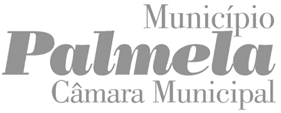 FE.03.02.ACZ.V00Procuração(Habilitar projetista a submeter requerimento nos Serviços Online do Urbanismo e acompanhar evolução de processo)portador/aportador/aportador/ado n.º de identificação fiscaldo n.º de identificação fiscaldo n.º de identificação fiscaldo n.º de identificação fiscaldo n.º de identificação fiscaldo n.º de identificação fiscal, residente em, residente em, residente em, residente em, residente em, residente em, freguesia de, freguesia de, freguesia de, freguesia deCódigo postalCódigo postalCódigo postalCódigo postalCódigo postal-,declara que constitui seu/sua bastante procurador/adeclara que constitui seu/sua bastante procurador/adeclara que constitui seu/sua bastante procurador/adeclara que constitui seu/sua bastante procurador/adeclara que constitui seu/sua bastante procurador/adeclara que constitui seu/sua bastante procurador/adeclara que constitui seu/sua bastante procurador/adeclara que constitui seu/sua bastante procurador/adeclara que constitui seu/sua bastante procurador/adeclara que constitui seu/sua bastante procurador/adeclara que constitui seu/sua bastante procurador/acom o com o n.º de identificação civiln.º de identificação civiln.º de identificação civiln.º de identificação civiln.º de identificação civiln.º de identificação fiscaln.º de identificação fiscaln.º de identificação fiscaln.º de identificação fiscaln.º de identificação fiscaln.º de identificação fiscaln.º de identificação fiscaln.º de identificação fiscalresidente emresidente emresidente em, freguesia de, freguesia de, freguesia decódigo postalcódigo postalcódigo postalcódigo postal-a quem confere a quem confere a quem confere a quem confere a quem confere poderes especiais para, de acordo como disposto no Decreto-Lei n.º 555/99, de 16 de dezembro, na sua poderes especiais para, de acordo como disposto no Decreto-Lei n.º 555/99, de 16 de dezembro, na sua poderes especiais para, de acordo como disposto no Decreto-Lei n.º 555/99, de 16 de dezembro, na sua poderes especiais para, de acordo como disposto no Decreto-Lei n.º 555/99, de 16 de dezembro, na sua poderes especiais para, de acordo como disposto no Decreto-Lei n.º 555/99, de 16 de dezembro, na sua poderes especiais para, de acordo como disposto no Decreto-Lei n.º 555/99, de 16 de dezembro, na sua poderes especiais para, de acordo como disposto no Decreto-Lei n.º 555/99, de 16 de dezembro, na sua poderes especiais para, de acordo como disposto no Decreto-Lei n.º 555/99, de 16 de dezembro, na sua poderes especiais para, de acordo como disposto no Decreto-Lei n.º 555/99, de 16 de dezembro, na sua poderes especiais para, de acordo como disposto no Decreto-Lei n.º 555/99, de 16 de dezembro, na sua poderes especiais para, de acordo como disposto no Decreto-Lei n.º 555/99, de 16 de dezembro, na sua poderes especiais para, de acordo como disposto no Decreto-Lei n.º 555/99, de 16 de dezembro, na sua poderes especiais para, de acordo como disposto no Decreto-Lei n.º 555/99, de 16 de dezembro, na sua poderes especiais para, de acordo como disposto no Decreto-Lei n.º 555/99, de 16 de dezembro, na sua poderes especiais para, de acordo como disposto no Decreto-Lei n.º 555/99, de 16 de dezembro, na sua poderes especiais para, de acordo como disposto no Decreto-Lei n.º 555/99, de 16 de dezembro, na sua poderes especiais para, de acordo como disposto no Decreto-Lei n.º 555/99, de 16 de dezembro, na sua poderes especiais para, de acordo como disposto no Decreto-Lei n.º 555/99, de 16 de dezembro, na sua poderes especiais para, de acordo como disposto no Decreto-Lei n.º 555/99, de 16 de dezembro, na sua poderes especiais para, de acordo como disposto no Decreto-Lei n.º 555/99, de 16 de dezembro, na sua poderes especiais para, de acordo como disposto no Decreto-Lei n.º 555/99, de 16 de dezembro, na sua poderes especiais para, de acordo como disposto no Decreto-Lei n.º 555/99, de 16 de dezembro, na sua poderes especiais para, de acordo como disposto no Decreto-Lei n.º 555/99, de 16 de dezembro, na sua poderes especiais para, de acordo como disposto no Decreto-Lei n.º 555/99, de 16 de dezembro, na sua atual redação,  submeter em seu próprio nome,  no Portal dos Serviços Online  do Urbanismo a  apresentação atual redação,  submeter em seu próprio nome,  no Portal dos Serviços Online  do Urbanismo a  apresentação atual redação,  submeter em seu próprio nome,  no Portal dos Serviços Online  do Urbanismo a  apresentação atual redação,  submeter em seu próprio nome,  no Portal dos Serviços Online  do Urbanismo a  apresentação atual redação,  submeter em seu próprio nome,  no Portal dos Serviços Online  do Urbanismo a  apresentação atual redação,  submeter em seu próprio nome,  no Portal dos Serviços Online  do Urbanismo a  apresentação atual redação,  submeter em seu próprio nome,  no Portal dos Serviços Online  do Urbanismo a  apresentação atual redação,  submeter em seu próprio nome,  no Portal dos Serviços Online  do Urbanismo a  apresentação atual redação,  submeter em seu próprio nome,  no Portal dos Serviços Online  do Urbanismo a  apresentação atual redação,  submeter em seu próprio nome,  no Portal dos Serviços Online  do Urbanismo a  apresentação atual redação,  submeter em seu próprio nome,  no Portal dos Serviços Online  do Urbanismo a  apresentação atual redação,  submeter em seu próprio nome,  no Portal dos Serviços Online  do Urbanismo a  apresentação atual redação,  submeter em seu próprio nome,  no Portal dos Serviços Online  do Urbanismo a  apresentação atual redação,  submeter em seu próprio nome,  no Portal dos Serviços Online  do Urbanismo a  apresentação atual redação,  submeter em seu próprio nome,  no Portal dos Serviços Online  do Urbanismo a  apresentação atual redação,  submeter em seu próprio nome,  no Portal dos Serviços Online  do Urbanismo a  apresentação atual redação,  submeter em seu próprio nome,  no Portal dos Serviços Online  do Urbanismo a  apresentação atual redação,  submeter em seu próprio nome,  no Portal dos Serviços Online  do Urbanismo a  apresentação atual redação,  submeter em seu próprio nome,  no Portal dos Serviços Online  do Urbanismo a  apresentação atual redação,  submeter em seu próprio nome,  no Portal dos Serviços Online  do Urbanismo a  apresentação atual redação,  submeter em seu próprio nome,  no Portal dos Serviços Online  do Urbanismo a  apresentação atual redação,  submeter em seu próprio nome,  no Portal dos Serviços Online  do Urbanismo a  apresentação atual redação,  submeter em seu próprio nome,  no Portal dos Serviços Online  do Urbanismo a  apresentação atual redação,  submeter em seu próprio nome,  no Portal dos Serviços Online  do Urbanismo a  apresentação de requerimento(s) junto do Município de Palmela, podendo solicitar informações sobre a evolução do processode requerimento(s) junto do Município de Palmela, podendo solicitar informações sobre a evolução do processode requerimento(s) junto do Município de Palmela, podendo solicitar informações sobre a evolução do processode requerimento(s) junto do Município de Palmela, podendo solicitar informações sobre a evolução do processode requerimento(s) junto do Município de Palmela, podendo solicitar informações sobre a evolução do processode requerimento(s) junto do Município de Palmela, podendo solicitar informações sobre a evolução do processode requerimento(s) junto do Município de Palmela, podendo solicitar informações sobre a evolução do processode requerimento(s) junto do Município de Palmela, podendo solicitar informações sobre a evolução do processode requerimento(s) junto do Município de Palmela, podendo solicitar informações sobre a evolução do processode requerimento(s) junto do Município de Palmela, podendo solicitar informações sobre a evolução do processode requerimento(s) junto do Município de Palmela, podendo solicitar informações sobre a evolução do processode requerimento(s) junto do Município de Palmela, podendo solicitar informações sobre a evolução do processode requerimento(s) junto do Município de Palmela, podendo solicitar informações sobre a evolução do processode requerimento(s) junto do Município de Palmela, podendo solicitar informações sobre a evolução do processode requerimento(s) junto do Município de Palmela, podendo solicitar informações sobre a evolução do processode requerimento(s) junto do Município de Palmela, podendo solicitar informações sobre a evolução do processode requerimento(s) junto do Município de Palmela, podendo solicitar informações sobre a evolução do processode requerimento(s) junto do Município de Palmela, podendo solicitar informações sobre a evolução do processode requerimento(s) junto do Município de Palmela, podendo solicitar informações sobre a evolução do processode requerimento(s) junto do Município de Palmela, podendo solicitar informações sobre a evolução do processode requerimento(s) junto do Município de Palmela, podendo solicitar informações sobre a evolução do processode requerimento(s) junto do Município de Palmela, podendo solicitar informações sobre a evolução do processode requerimento(s) junto do Município de Palmela, podendo solicitar informações sobre a evolução do processode requerimento(s) junto do Município de Palmela, podendo solicitar informações sobre a evolução do processonº, bem como a sua consulta., bem como a sua consulta., bem como a sua consulta., bem como a sua consulta., bem como a sua consulta., bem como a sua consulta., bem como a sua consulta., bem como a sua consulta., bem como a sua consulta., bem como a sua consulta., bem como a sua consulta., bem como a sua consulta., bem como a sua consulta., bem como a sua consulta., bem como a sua consulta., bem como a sua consulta., bem como a sua consulta., bem como a sua consulta., bem como a sua consulta., bem como a sua consulta.Indicar a formalidade a tratar:Indicar a formalidade a tratar:Indicar a formalidade a tratar:Indicar a formalidade a tratar:Indicar a formalidade a tratar:Indicar a formalidade a tratar:Indicar a formalidade a tratar:Informações sobre Tratamento de Dados PessoaisInformações sobre Tratamento de Dados PessoaisInformações sobre Tratamento de Dados PessoaisInformações sobre Tratamento de Dados PessoaisInformações sobre Tratamento de Dados PessoaisInformações sobre Tratamento de Dados PessoaisInformações sobre Tratamento de Dados PessoaisInformações sobre Tratamento de Dados PessoaisInformações sobre Tratamento de Dados PessoaisInformações sobre Tratamento de Dados PessoaisInformações sobre Tratamento de Dados PessoaisInformações sobre Tratamento de Dados PessoaisInformações sobre Tratamento de Dados PessoaisInformações sobre Tratamento de Dados PessoaisInformações sobre Tratamento de Dados PessoaisInformações sobre Tratamento de Dados PessoaisInformações sobre Tratamento de Dados PessoaisInformações sobre Tratamento de Dados PessoaisInformações sobre Tratamento de Dados PessoaisInformações sobre Tratamento de Dados PessoaisInformações sobre Tratamento de Dados PessoaisInformações sobre Tratamento de Dados PessoaisInformações sobre Tratamento de Dados PessoaisInformações sobre Tratamento de Dados PessoaisOs/As destinatários/as dos dados pessoais recolhidos são os serviços municipais indicados neste formulário, também podem ser destinatários outros serviços municipais caso seja necessário em função das competências orgânicas. O/A responsável pelo tratamento é o Município de Palmela contactável através do email atendimento@cm-palmela.pt ou pelo telefone 212336666, que designou um Encarregado de Proteção de Dados contactável através do email protecaodados@cm-palmela.pt. As finalidades do tratamento correspondem às finalidades indicadas no formulário, procedimento administrativo, requerimento, documento ou comunicação apresentada. A legitimidade corresponde, por regra, ao tratamento necessário para cumprimento das obrigações legais ao tratamento necessário para o exercício de funções de interesse público ou autoridade pública de que está investido o Município. Podem ser destinatárias dos dados outras entidades públicas, se previsto na legislação. O prazo de conservação é o necessário à finalidade de tratamento acrescido do prazo previsto na legislação, incluindo de arquivo municipal. Os/As titulares dos dados pessoais têm os direitos, nos termos e condições definidos legalmente, de acesso aos dados pessoais, retificação, apagamento, limitação do tratamento e de se opor ao tratamento. Têm ainda o direito de apresentar reclamação à autoridade de controlo, a Comissão Nacional de Proteção de Dados. Poderá exercer os direitos mediante contacto com o Município ou com o Encarregado de Proteção de Dados. Para mais informações poderá consultar as nossas políticas de privacidade no website: http://www.cm-palmela.pt/.Os/As destinatários/as dos dados pessoais recolhidos são os serviços municipais indicados neste formulário, também podem ser destinatários outros serviços municipais caso seja necessário em função das competências orgânicas. O/A responsável pelo tratamento é o Município de Palmela contactável através do email atendimento@cm-palmela.pt ou pelo telefone 212336666, que designou um Encarregado de Proteção de Dados contactável através do email protecaodados@cm-palmela.pt. As finalidades do tratamento correspondem às finalidades indicadas no formulário, procedimento administrativo, requerimento, documento ou comunicação apresentada. A legitimidade corresponde, por regra, ao tratamento necessário para cumprimento das obrigações legais ao tratamento necessário para o exercício de funções de interesse público ou autoridade pública de que está investido o Município. Podem ser destinatárias dos dados outras entidades públicas, se previsto na legislação. O prazo de conservação é o necessário à finalidade de tratamento acrescido do prazo previsto na legislação, incluindo de arquivo municipal. Os/As titulares dos dados pessoais têm os direitos, nos termos e condições definidos legalmente, de acesso aos dados pessoais, retificação, apagamento, limitação do tratamento e de se opor ao tratamento. Têm ainda o direito de apresentar reclamação à autoridade de controlo, a Comissão Nacional de Proteção de Dados. Poderá exercer os direitos mediante contacto com o Município ou com o Encarregado de Proteção de Dados. Para mais informações poderá consultar as nossas políticas de privacidade no website: http://www.cm-palmela.pt/.Os/As destinatários/as dos dados pessoais recolhidos são os serviços municipais indicados neste formulário, também podem ser destinatários outros serviços municipais caso seja necessário em função das competências orgânicas. O/A responsável pelo tratamento é o Município de Palmela contactável através do email atendimento@cm-palmela.pt ou pelo telefone 212336666, que designou um Encarregado de Proteção de Dados contactável através do email protecaodados@cm-palmela.pt. As finalidades do tratamento correspondem às finalidades indicadas no formulário, procedimento administrativo, requerimento, documento ou comunicação apresentada. A legitimidade corresponde, por regra, ao tratamento necessário para cumprimento das obrigações legais ao tratamento necessário para o exercício de funções de interesse público ou autoridade pública de que está investido o Município. Podem ser destinatárias dos dados outras entidades públicas, se previsto na legislação. O prazo de conservação é o necessário à finalidade de tratamento acrescido do prazo previsto na legislação, incluindo de arquivo municipal. Os/As titulares dos dados pessoais têm os direitos, nos termos e condições definidos legalmente, de acesso aos dados pessoais, retificação, apagamento, limitação do tratamento e de se opor ao tratamento. Têm ainda o direito de apresentar reclamação à autoridade de controlo, a Comissão Nacional de Proteção de Dados. Poderá exercer os direitos mediante contacto com o Município ou com o Encarregado de Proteção de Dados. Para mais informações poderá consultar as nossas políticas de privacidade no website: http://www.cm-palmela.pt/.Os/As destinatários/as dos dados pessoais recolhidos são os serviços municipais indicados neste formulário, também podem ser destinatários outros serviços municipais caso seja necessário em função das competências orgânicas. O/A responsável pelo tratamento é o Município de Palmela contactável através do email atendimento@cm-palmela.pt ou pelo telefone 212336666, que designou um Encarregado de Proteção de Dados contactável através do email protecaodados@cm-palmela.pt. As finalidades do tratamento correspondem às finalidades indicadas no formulário, procedimento administrativo, requerimento, documento ou comunicação apresentada. A legitimidade corresponde, por regra, ao tratamento necessário para cumprimento das obrigações legais ao tratamento necessário para o exercício de funções de interesse público ou autoridade pública de que está investido o Município. Podem ser destinatárias dos dados outras entidades públicas, se previsto na legislação. O prazo de conservação é o necessário à finalidade de tratamento acrescido do prazo previsto na legislação, incluindo de arquivo municipal. Os/As titulares dos dados pessoais têm os direitos, nos termos e condições definidos legalmente, de acesso aos dados pessoais, retificação, apagamento, limitação do tratamento e de se opor ao tratamento. Têm ainda o direito de apresentar reclamação à autoridade de controlo, a Comissão Nacional de Proteção de Dados. Poderá exercer os direitos mediante contacto com o Município ou com o Encarregado de Proteção de Dados. Para mais informações poderá consultar as nossas políticas de privacidade no website: http://www.cm-palmela.pt/.Os/As destinatários/as dos dados pessoais recolhidos são os serviços municipais indicados neste formulário, também podem ser destinatários outros serviços municipais caso seja necessário em função das competências orgânicas. O/A responsável pelo tratamento é o Município de Palmela contactável através do email atendimento@cm-palmela.pt ou pelo telefone 212336666, que designou um Encarregado de Proteção de Dados contactável através do email protecaodados@cm-palmela.pt. As finalidades do tratamento correspondem às finalidades indicadas no formulário, procedimento administrativo, requerimento, documento ou comunicação apresentada. A legitimidade corresponde, por regra, ao tratamento necessário para cumprimento das obrigações legais ao tratamento necessário para o exercício de funções de interesse público ou autoridade pública de que está investido o Município. Podem ser destinatárias dos dados outras entidades públicas, se previsto na legislação. O prazo de conservação é o necessário à finalidade de tratamento acrescido do prazo previsto na legislação, incluindo de arquivo municipal. Os/As titulares dos dados pessoais têm os direitos, nos termos e condições definidos legalmente, de acesso aos dados pessoais, retificação, apagamento, limitação do tratamento e de se opor ao tratamento. Têm ainda o direito de apresentar reclamação à autoridade de controlo, a Comissão Nacional de Proteção de Dados. Poderá exercer os direitos mediante contacto com o Município ou com o Encarregado de Proteção de Dados. Para mais informações poderá consultar as nossas políticas de privacidade no website: http://www.cm-palmela.pt/.Os/As destinatários/as dos dados pessoais recolhidos são os serviços municipais indicados neste formulário, também podem ser destinatários outros serviços municipais caso seja necessário em função das competências orgânicas. O/A responsável pelo tratamento é o Município de Palmela contactável através do email atendimento@cm-palmela.pt ou pelo telefone 212336666, que designou um Encarregado de Proteção de Dados contactável através do email protecaodados@cm-palmela.pt. As finalidades do tratamento correspondem às finalidades indicadas no formulário, procedimento administrativo, requerimento, documento ou comunicação apresentada. A legitimidade corresponde, por regra, ao tratamento necessário para cumprimento das obrigações legais ao tratamento necessário para o exercício de funções de interesse público ou autoridade pública de que está investido o Município. Podem ser destinatárias dos dados outras entidades públicas, se previsto na legislação. O prazo de conservação é o necessário à finalidade de tratamento acrescido do prazo previsto na legislação, incluindo de arquivo municipal. Os/As titulares dos dados pessoais têm os direitos, nos termos e condições definidos legalmente, de acesso aos dados pessoais, retificação, apagamento, limitação do tratamento e de se opor ao tratamento. Têm ainda o direito de apresentar reclamação à autoridade de controlo, a Comissão Nacional de Proteção de Dados. Poderá exercer os direitos mediante contacto com o Município ou com o Encarregado de Proteção de Dados. Para mais informações poderá consultar as nossas políticas de privacidade no website: http://www.cm-palmela.pt/.Os/As destinatários/as dos dados pessoais recolhidos são os serviços municipais indicados neste formulário, também podem ser destinatários outros serviços municipais caso seja necessário em função das competências orgânicas. O/A responsável pelo tratamento é o Município de Palmela contactável através do email atendimento@cm-palmela.pt ou pelo telefone 212336666, que designou um Encarregado de Proteção de Dados contactável através do email protecaodados@cm-palmela.pt. As finalidades do tratamento correspondem às finalidades indicadas no formulário, procedimento administrativo, requerimento, documento ou comunicação apresentada. A legitimidade corresponde, por regra, ao tratamento necessário para cumprimento das obrigações legais ao tratamento necessário para o exercício de funções de interesse público ou autoridade pública de que está investido o Município. Podem ser destinatárias dos dados outras entidades públicas, se previsto na legislação. O prazo de conservação é o necessário à finalidade de tratamento acrescido do prazo previsto na legislação, incluindo de arquivo municipal. Os/As titulares dos dados pessoais têm os direitos, nos termos e condições definidos legalmente, de acesso aos dados pessoais, retificação, apagamento, limitação do tratamento e de se opor ao tratamento. Têm ainda o direito de apresentar reclamação à autoridade de controlo, a Comissão Nacional de Proteção de Dados. Poderá exercer os direitos mediante contacto com o Município ou com o Encarregado de Proteção de Dados. Para mais informações poderá consultar as nossas políticas de privacidade no website: http://www.cm-palmela.pt/.Os/As destinatários/as dos dados pessoais recolhidos são os serviços municipais indicados neste formulário, também podem ser destinatários outros serviços municipais caso seja necessário em função das competências orgânicas. O/A responsável pelo tratamento é o Município de Palmela contactável através do email atendimento@cm-palmela.pt ou pelo telefone 212336666, que designou um Encarregado de Proteção de Dados contactável através do email protecaodados@cm-palmela.pt. As finalidades do tratamento correspondem às finalidades indicadas no formulário, procedimento administrativo, requerimento, documento ou comunicação apresentada. A legitimidade corresponde, por regra, ao tratamento necessário para cumprimento das obrigações legais ao tratamento necessário para o exercício de funções de interesse público ou autoridade pública de que está investido o Município. Podem ser destinatárias dos dados outras entidades públicas, se previsto na legislação. O prazo de conservação é o necessário à finalidade de tratamento acrescido do prazo previsto na legislação, incluindo de arquivo municipal. Os/As titulares dos dados pessoais têm os direitos, nos termos e condições definidos legalmente, de acesso aos dados pessoais, retificação, apagamento, limitação do tratamento e de se opor ao tratamento. Têm ainda o direito de apresentar reclamação à autoridade de controlo, a Comissão Nacional de Proteção de Dados. Poderá exercer os direitos mediante contacto com o Município ou com o Encarregado de Proteção de Dados. Para mais informações poderá consultar as nossas políticas de privacidade no website: http://www.cm-palmela.pt/.Os/As destinatários/as dos dados pessoais recolhidos são os serviços municipais indicados neste formulário, também podem ser destinatários outros serviços municipais caso seja necessário em função das competências orgânicas. O/A responsável pelo tratamento é o Município de Palmela contactável através do email atendimento@cm-palmela.pt ou pelo telefone 212336666, que designou um Encarregado de Proteção de Dados contactável através do email protecaodados@cm-palmela.pt. As finalidades do tratamento correspondem às finalidades indicadas no formulário, procedimento administrativo, requerimento, documento ou comunicação apresentada. A legitimidade corresponde, por regra, ao tratamento necessário para cumprimento das obrigações legais ao tratamento necessário para o exercício de funções de interesse público ou autoridade pública de que está investido o Município. Podem ser destinatárias dos dados outras entidades públicas, se previsto na legislação. O prazo de conservação é o necessário à finalidade de tratamento acrescido do prazo previsto na legislação, incluindo de arquivo municipal. Os/As titulares dos dados pessoais têm os direitos, nos termos e condições definidos legalmente, de acesso aos dados pessoais, retificação, apagamento, limitação do tratamento e de se opor ao tratamento. Têm ainda o direito de apresentar reclamação à autoridade de controlo, a Comissão Nacional de Proteção de Dados. Poderá exercer os direitos mediante contacto com o Município ou com o Encarregado de Proteção de Dados. Para mais informações poderá consultar as nossas políticas de privacidade no website: http://www.cm-palmela.pt/.Os/As destinatários/as dos dados pessoais recolhidos são os serviços municipais indicados neste formulário, também podem ser destinatários outros serviços municipais caso seja necessário em função das competências orgânicas. O/A responsável pelo tratamento é o Município de Palmela contactável através do email atendimento@cm-palmela.pt ou pelo telefone 212336666, que designou um Encarregado de Proteção de Dados contactável através do email protecaodados@cm-palmela.pt. As finalidades do tratamento correspondem às finalidades indicadas no formulário, procedimento administrativo, requerimento, documento ou comunicação apresentada. A legitimidade corresponde, por regra, ao tratamento necessário para cumprimento das obrigações legais ao tratamento necessário para o exercício de funções de interesse público ou autoridade pública de que está investido o Município. Podem ser destinatárias dos dados outras entidades públicas, se previsto na legislação. O prazo de conservação é o necessário à finalidade de tratamento acrescido do prazo previsto na legislação, incluindo de arquivo municipal. Os/As titulares dos dados pessoais têm os direitos, nos termos e condições definidos legalmente, de acesso aos dados pessoais, retificação, apagamento, limitação do tratamento e de se opor ao tratamento. Têm ainda o direito de apresentar reclamação à autoridade de controlo, a Comissão Nacional de Proteção de Dados. Poderá exercer os direitos mediante contacto com o Município ou com o Encarregado de Proteção de Dados. Para mais informações poderá consultar as nossas políticas de privacidade no website: http://www.cm-palmela.pt/.Os/As destinatários/as dos dados pessoais recolhidos são os serviços municipais indicados neste formulário, também podem ser destinatários outros serviços municipais caso seja necessário em função das competências orgânicas. O/A responsável pelo tratamento é o Município de Palmela contactável através do email atendimento@cm-palmela.pt ou pelo telefone 212336666, que designou um Encarregado de Proteção de Dados contactável através do email protecaodados@cm-palmela.pt. As finalidades do tratamento correspondem às finalidades indicadas no formulário, procedimento administrativo, requerimento, documento ou comunicação apresentada. A legitimidade corresponde, por regra, ao tratamento necessário para cumprimento das obrigações legais ao tratamento necessário para o exercício de funções de interesse público ou autoridade pública de que está investido o Município. Podem ser destinatárias dos dados outras entidades públicas, se previsto na legislação. O prazo de conservação é o necessário à finalidade de tratamento acrescido do prazo previsto na legislação, incluindo de arquivo municipal. Os/As titulares dos dados pessoais têm os direitos, nos termos e condições definidos legalmente, de acesso aos dados pessoais, retificação, apagamento, limitação do tratamento e de se opor ao tratamento. Têm ainda o direito de apresentar reclamação à autoridade de controlo, a Comissão Nacional de Proteção de Dados. Poderá exercer os direitos mediante contacto com o Município ou com o Encarregado de Proteção de Dados. Para mais informações poderá consultar as nossas políticas de privacidade no website: http://www.cm-palmela.pt/.Os/As destinatários/as dos dados pessoais recolhidos são os serviços municipais indicados neste formulário, também podem ser destinatários outros serviços municipais caso seja necessário em função das competências orgânicas. O/A responsável pelo tratamento é o Município de Palmela contactável através do email atendimento@cm-palmela.pt ou pelo telefone 212336666, que designou um Encarregado de Proteção de Dados contactável através do email protecaodados@cm-palmela.pt. As finalidades do tratamento correspondem às finalidades indicadas no formulário, procedimento administrativo, requerimento, documento ou comunicação apresentada. A legitimidade corresponde, por regra, ao tratamento necessário para cumprimento das obrigações legais ao tratamento necessário para o exercício de funções de interesse público ou autoridade pública de que está investido o Município. Podem ser destinatárias dos dados outras entidades públicas, se previsto na legislação. O prazo de conservação é o necessário à finalidade de tratamento acrescido do prazo previsto na legislação, incluindo de arquivo municipal. Os/As titulares dos dados pessoais têm os direitos, nos termos e condições definidos legalmente, de acesso aos dados pessoais, retificação, apagamento, limitação do tratamento e de se opor ao tratamento. Têm ainda o direito de apresentar reclamação à autoridade de controlo, a Comissão Nacional de Proteção de Dados. Poderá exercer os direitos mediante contacto com o Município ou com o Encarregado de Proteção de Dados. Para mais informações poderá consultar as nossas políticas de privacidade no website: http://www.cm-palmela.pt/.Os/As destinatários/as dos dados pessoais recolhidos são os serviços municipais indicados neste formulário, também podem ser destinatários outros serviços municipais caso seja necessário em função das competências orgânicas. O/A responsável pelo tratamento é o Município de Palmela contactável através do email atendimento@cm-palmela.pt ou pelo telefone 212336666, que designou um Encarregado de Proteção de Dados contactável através do email protecaodados@cm-palmela.pt. As finalidades do tratamento correspondem às finalidades indicadas no formulário, procedimento administrativo, requerimento, documento ou comunicação apresentada. A legitimidade corresponde, por regra, ao tratamento necessário para cumprimento das obrigações legais ao tratamento necessário para o exercício de funções de interesse público ou autoridade pública de que está investido o Município. Podem ser destinatárias dos dados outras entidades públicas, se previsto na legislação. O prazo de conservação é o necessário à finalidade de tratamento acrescido do prazo previsto na legislação, incluindo de arquivo municipal. Os/As titulares dos dados pessoais têm os direitos, nos termos e condições definidos legalmente, de acesso aos dados pessoais, retificação, apagamento, limitação do tratamento e de se opor ao tratamento. Têm ainda o direito de apresentar reclamação à autoridade de controlo, a Comissão Nacional de Proteção de Dados. Poderá exercer os direitos mediante contacto com o Município ou com o Encarregado de Proteção de Dados. Para mais informações poderá consultar as nossas políticas de privacidade no website: http://www.cm-palmela.pt/.Os/As destinatários/as dos dados pessoais recolhidos são os serviços municipais indicados neste formulário, também podem ser destinatários outros serviços municipais caso seja necessário em função das competências orgânicas. O/A responsável pelo tratamento é o Município de Palmela contactável através do email atendimento@cm-palmela.pt ou pelo telefone 212336666, que designou um Encarregado de Proteção de Dados contactável através do email protecaodados@cm-palmela.pt. As finalidades do tratamento correspondem às finalidades indicadas no formulário, procedimento administrativo, requerimento, documento ou comunicação apresentada. A legitimidade corresponde, por regra, ao tratamento necessário para cumprimento das obrigações legais ao tratamento necessário para o exercício de funções de interesse público ou autoridade pública de que está investido o Município. Podem ser destinatárias dos dados outras entidades públicas, se previsto na legislação. O prazo de conservação é o necessário à finalidade de tratamento acrescido do prazo previsto na legislação, incluindo de arquivo municipal. Os/As titulares dos dados pessoais têm os direitos, nos termos e condições definidos legalmente, de acesso aos dados pessoais, retificação, apagamento, limitação do tratamento e de se opor ao tratamento. Têm ainda o direito de apresentar reclamação à autoridade de controlo, a Comissão Nacional de Proteção de Dados. Poderá exercer os direitos mediante contacto com o Município ou com o Encarregado de Proteção de Dados. Para mais informações poderá consultar as nossas políticas de privacidade no website: http://www.cm-palmela.pt/.Os/As destinatários/as dos dados pessoais recolhidos são os serviços municipais indicados neste formulário, também podem ser destinatários outros serviços municipais caso seja necessário em função das competências orgânicas. O/A responsável pelo tratamento é o Município de Palmela contactável através do email atendimento@cm-palmela.pt ou pelo telefone 212336666, que designou um Encarregado de Proteção de Dados contactável através do email protecaodados@cm-palmela.pt. As finalidades do tratamento correspondem às finalidades indicadas no formulário, procedimento administrativo, requerimento, documento ou comunicação apresentada. A legitimidade corresponde, por regra, ao tratamento necessário para cumprimento das obrigações legais ao tratamento necessário para o exercício de funções de interesse público ou autoridade pública de que está investido o Município. Podem ser destinatárias dos dados outras entidades públicas, se previsto na legislação. O prazo de conservação é o necessário à finalidade de tratamento acrescido do prazo previsto na legislação, incluindo de arquivo municipal. Os/As titulares dos dados pessoais têm os direitos, nos termos e condições definidos legalmente, de acesso aos dados pessoais, retificação, apagamento, limitação do tratamento e de se opor ao tratamento. Têm ainda o direito de apresentar reclamação à autoridade de controlo, a Comissão Nacional de Proteção de Dados. Poderá exercer os direitos mediante contacto com o Município ou com o Encarregado de Proteção de Dados. Para mais informações poderá consultar as nossas políticas de privacidade no website: http://www.cm-palmela.pt/.Os/As destinatários/as dos dados pessoais recolhidos são os serviços municipais indicados neste formulário, também podem ser destinatários outros serviços municipais caso seja necessário em função das competências orgânicas. O/A responsável pelo tratamento é o Município de Palmela contactável através do email atendimento@cm-palmela.pt ou pelo telefone 212336666, que designou um Encarregado de Proteção de Dados contactável através do email protecaodados@cm-palmela.pt. As finalidades do tratamento correspondem às finalidades indicadas no formulário, procedimento administrativo, requerimento, documento ou comunicação apresentada. A legitimidade corresponde, por regra, ao tratamento necessário para cumprimento das obrigações legais ao tratamento necessário para o exercício de funções de interesse público ou autoridade pública de que está investido o Município. Podem ser destinatárias dos dados outras entidades públicas, se previsto na legislação. O prazo de conservação é o necessário à finalidade de tratamento acrescido do prazo previsto na legislação, incluindo de arquivo municipal. Os/As titulares dos dados pessoais têm os direitos, nos termos e condições definidos legalmente, de acesso aos dados pessoais, retificação, apagamento, limitação do tratamento e de se opor ao tratamento. Têm ainda o direito de apresentar reclamação à autoridade de controlo, a Comissão Nacional de Proteção de Dados. Poderá exercer os direitos mediante contacto com o Município ou com o Encarregado de Proteção de Dados. Para mais informações poderá consultar as nossas políticas de privacidade no website: http://www.cm-palmela.pt/.Os/As destinatários/as dos dados pessoais recolhidos são os serviços municipais indicados neste formulário, também podem ser destinatários outros serviços municipais caso seja necessário em função das competências orgânicas. O/A responsável pelo tratamento é o Município de Palmela contactável através do email atendimento@cm-palmela.pt ou pelo telefone 212336666, que designou um Encarregado de Proteção de Dados contactável através do email protecaodados@cm-palmela.pt. As finalidades do tratamento correspondem às finalidades indicadas no formulário, procedimento administrativo, requerimento, documento ou comunicação apresentada. A legitimidade corresponde, por regra, ao tratamento necessário para cumprimento das obrigações legais ao tratamento necessário para o exercício de funções de interesse público ou autoridade pública de que está investido o Município. Podem ser destinatárias dos dados outras entidades públicas, se previsto na legislação. O prazo de conservação é o necessário à finalidade de tratamento acrescido do prazo previsto na legislação, incluindo de arquivo municipal. Os/As titulares dos dados pessoais têm os direitos, nos termos e condições definidos legalmente, de acesso aos dados pessoais, retificação, apagamento, limitação do tratamento e de se opor ao tratamento. Têm ainda o direito de apresentar reclamação à autoridade de controlo, a Comissão Nacional de Proteção de Dados. Poderá exercer os direitos mediante contacto com o Município ou com o Encarregado de Proteção de Dados. Para mais informações poderá consultar as nossas políticas de privacidade no website: http://www.cm-palmela.pt/.Os/As destinatários/as dos dados pessoais recolhidos são os serviços municipais indicados neste formulário, também podem ser destinatários outros serviços municipais caso seja necessário em função das competências orgânicas. O/A responsável pelo tratamento é o Município de Palmela contactável através do email atendimento@cm-palmela.pt ou pelo telefone 212336666, que designou um Encarregado de Proteção de Dados contactável através do email protecaodados@cm-palmela.pt. As finalidades do tratamento correspondem às finalidades indicadas no formulário, procedimento administrativo, requerimento, documento ou comunicação apresentada. A legitimidade corresponde, por regra, ao tratamento necessário para cumprimento das obrigações legais ao tratamento necessário para o exercício de funções de interesse público ou autoridade pública de que está investido o Município. Podem ser destinatárias dos dados outras entidades públicas, se previsto na legislação. O prazo de conservação é o necessário à finalidade de tratamento acrescido do prazo previsto na legislação, incluindo de arquivo municipal. Os/As titulares dos dados pessoais têm os direitos, nos termos e condições definidos legalmente, de acesso aos dados pessoais, retificação, apagamento, limitação do tratamento e de se opor ao tratamento. Têm ainda o direito de apresentar reclamação à autoridade de controlo, a Comissão Nacional de Proteção de Dados. Poderá exercer os direitos mediante contacto com o Município ou com o Encarregado de Proteção de Dados. Para mais informações poderá consultar as nossas políticas de privacidade no website: http://www.cm-palmela.pt/.Os/As destinatários/as dos dados pessoais recolhidos são os serviços municipais indicados neste formulário, também podem ser destinatários outros serviços municipais caso seja necessário em função das competências orgânicas. O/A responsável pelo tratamento é o Município de Palmela contactável através do email atendimento@cm-palmela.pt ou pelo telefone 212336666, que designou um Encarregado de Proteção de Dados contactável através do email protecaodados@cm-palmela.pt. As finalidades do tratamento correspondem às finalidades indicadas no formulário, procedimento administrativo, requerimento, documento ou comunicação apresentada. A legitimidade corresponde, por regra, ao tratamento necessário para cumprimento das obrigações legais ao tratamento necessário para o exercício de funções de interesse público ou autoridade pública de que está investido o Município. Podem ser destinatárias dos dados outras entidades públicas, se previsto na legislação. O prazo de conservação é o necessário à finalidade de tratamento acrescido do prazo previsto na legislação, incluindo de arquivo municipal. Os/As titulares dos dados pessoais têm os direitos, nos termos e condições definidos legalmente, de acesso aos dados pessoais, retificação, apagamento, limitação do tratamento e de se opor ao tratamento. Têm ainda o direito de apresentar reclamação à autoridade de controlo, a Comissão Nacional de Proteção de Dados. Poderá exercer os direitos mediante contacto com o Município ou com o Encarregado de Proteção de Dados. Para mais informações poderá consultar as nossas políticas de privacidade no website: http://www.cm-palmela.pt/.Os/As destinatários/as dos dados pessoais recolhidos são os serviços municipais indicados neste formulário, também podem ser destinatários outros serviços municipais caso seja necessário em função das competências orgânicas. O/A responsável pelo tratamento é o Município de Palmela contactável através do email atendimento@cm-palmela.pt ou pelo telefone 212336666, que designou um Encarregado de Proteção de Dados contactável através do email protecaodados@cm-palmela.pt. As finalidades do tratamento correspondem às finalidades indicadas no formulário, procedimento administrativo, requerimento, documento ou comunicação apresentada. A legitimidade corresponde, por regra, ao tratamento necessário para cumprimento das obrigações legais ao tratamento necessário para o exercício de funções de interesse público ou autoridade pública de que está investido o Município. Podem ser destinatárias dos dados outras entidades públicas, se previsto na legislação. O prazo de conservação é o necessário à finalidade de tratamento acrescido do prazo previsto na legislação, incluindo de arquivo municipal. Os/As titulares dos dados pessoais têm os direitos, nos termos e condições definidos legalmente, de acesso aos dados pessoais, retificação, apagamento, limitação do tratamento e de se opor ao tratamento. Têm ainda o direito de apresentar reclamação à autoridade de controlo, a Comissão Nacional de Proteção de Dados. Poderá exercer os direitos mediante contacto com o Município ou com o Encarregado de Proteção de Dados. Para mais informações poderá consultar as nossas políticas de privacidade no website: http://www.cm-palmela.pt/.Os/As destinatários/as dos dados pessoais recolhidos são os serviços municipais indicados neste formulário, também podem ser destinatários outros serviços municipais caso seja necessário em função das competências orgânicas. O/A responsável pelo tratamento é o Município de Palmela contactável através do email atendimento@cm-palmela.pt ou pelo telefone 212336666, que designou um Encarregado de Proteção de Dados contactável através do email protecaodados@cm-palmela.pt. As finalidades do tratamento correspondem às finalidades indicadas no formulário, procedimento administrativo, requerimento, documento ou comunicação apresentada. A legitimidade corresponde, por regra, ao tratamento necessário para cumprimento das obrigações legais ao tratamento necessário para o exercício de funções de interesse público ou autoridade pública de que está investido o Município. Podem ser destinatárias dos dados outras entidades públicas, se previsto na legislação. O prazo de conservação é o necessário à finalidade de tratamento acrescido do prazo previsto na legislação, incluindo de arquivo municipal. Os/As titulares dos dados pessoais têm os direitos, nos termos e condições definidos legalmente, de acesso aos dados pessoais, retificação, apagamento, limitação do tratamento e de se opor ao tratamento. Têm ainda o direito de apresentar reclamação à autoridade de controlo, a Comissão Nacional de Proteção de Dados. Poderá exercer os direitos mediante contacto com o Município ou com o Encarregado de Proteção de Dados. Para mais informações poderá consultar as nossas políticas de privacidade no website: http://www.cm-palmela.pt/.Os/As destinatários/as dos dados pessoais recolhidos são os serviços municipais indicados neste formulário, também podem ser destinatários outros serviços municipais caso seja necessário em função das competências orgânicas. O/A responsável pelo tratamento é o Município de Palmela contactável através do email atendimento@cm-palmela.pt ou pelo telefone 212336666, que designou um Encarregado de Proteção de Dados contactável através do email protecaodados@cm-palmela.pt. As finalidades do tratamento correspondem às finalidades indicadas no formulário, procedimento administrativo, requerimento, documento ou comunicação apresentada. A legitimidade corresponde, por regra, ao tratamento necessário para cumprimento das obrigações legais ao tratamento necessário para o exercício de funções de interesse público ou autoridade pública de que está investido o Município. Podem ser destinatárias dos dados outras entidades públicas, se previsto na legislação. O prazo de conservação é o necessário à finalidade de tratamento acrescido do prazo previsto na legislação, incluindo de arquivo municipal. Os/As titulares dos dados pessoais têm os direitos, nos termos e condições definidos legalmente, de acesso aos dados pessoais, retificação, apagamento, limitação do tratamento e de se opor ao tratamento. Têm ainda o direito de apresentar reclamação à autoridade de controlo, a Comissão Nacional de Proteção de Dados. Poderá exercer os direitos mediante contacto com o Município ou com o Encarregado de Proteção de Dados. Para mais informações poderá consultar as nossas políticas de privacidade no website: http://www.cm-palmela.pt/.Os/As destinatários/as dos dados pessoais recolhidos são os serviços municipais indicados neste formulário, também podem ser destinatários outros serviços municipais caso seja necessário em função das competências orgânicas. O/A responsável pelo tratamento é o Município de Palmela contactável através do email atendimento@cm-palmela.pt ou pelo telefone 212336666, que designou um Encarregado de Proteção de Dados contactável através do email protecaodados@cm-palmela.pt. As finalidades do tratamento correspondem às finalidades indicadas no formulário, procedimento administrativo, requerimento, documento ou comunicação apresentada. A legitimidade corresponde, por regra, ao tratamento necessário para cumprimento das obrigações legais ao tratamento necessário para o exercício de funções de interesse público ou autoridade pública de que está investido o Município. Podem ser destinatárias dos dados outras entidades públicas, se previsto na legislação. O prazo de conservação é o necessário à finalidade de tratamento acrescido do prazo previsto na legislação, incluindo de arquivo municipal. Os/As titulares dos dados pessoais têm os direitos, nos termos e condições definidos legalmente, de acesso aos dados pessoais, retificação, apagamento, limitação do tratamento e de se opor ao tratamento. Têm ainda o direito de apresentar reclamação à autoridade de controlo, a Comissão Nacional de Proteção de Dados. Poderá exercer os direitos mediante contacto com o Município ou com o Encarregado de Proteção de Dados. Para mais informações poderá consultar as nossas políticas de privacidade no website: http://www.cm-palmela.pt/.Os/As destinatários/as dos dados pessoais recolhidos são os serviços municipais indicados neste formulário, também podem ser destinatários outros serviços municipais caso seja necessário em função das competências orgânicas. O/A responsável pelo tratamento é o Município de Palmela contactável através do email atendimento@cm-palmela.pt ou pelo telefone 212336666, que designou um Encarregado de Proteção de Dados contactável através do email protecaodados@cm-palmela.pt. As finalidades do tratamento correspondem às finalidades indicadas no formulário, procedimento administrativo, requerimento, documento ou comunicação apresentada. A legitimidade corresponde, por regra, ao tratamento necessário para cumprimento das obrigações legais ao tratamento necessário para o exercício de funções de interesse público ou autoridade pública de que está investido o Município. Podem ser destinatárias dos dados outras entidades públicas, se previsto na legislação. O prazo de conservação é o necessário à finalidade de tratamento acrescido do prazo previsto na legislação, incluindo de arquivo municipal. Os/As titulares dos dados pessoais têm os direitos, nos termos e condições definidos legalmente, de acesso aos dados pessoais, retificação, apagamento, limitação do tratamento e de se opor ao tratamento. Têm ainda o direito de apresentar reclamação à autoridade de controlo, a Comissão Nacional de Proteção de Dados. Poderá exercer os direitos mediante contacto com o Município ou com o Encarregado de Proteção de Dados. Para mais informações poderá consultar as nossas políticas de privacidade no website: http://www.cm-palmela.pt/.Data e AssinaturaData e AssinaturaData e AssinaturaData e AssinaturaData e AssinaturaData e AssinaturaData e AssinaturaData e AssinaturaData e AssinaturaData e AssinaturaData e AssinaturaData e AssinaturaData e AssinaturaData e AssinaturaData e AssinaturaData e AssinaturaData e AssinaturaData e AssinaturaData e AssinaturaData e AssinaturaData e AssinaturaData e AssinaturaData e AssinaturaData e Assinatura Tomei conhecimento de que as falsas declarações ou a falsificação de documentos constituem crime nos termos previstos, respetivamente, nos artigos 348.º - A e 256.º do Código Penal. Tomei conhecimento de que as falsas declarações ou a falsificação de documentos constituem crime nos termos previstos, respetivamente, nos artigos 348.º - A e 256.º do Código Penal. Tomei conhecimento de que as falsas declarações ou a falsificação de documentos constituem crime nos termos previstos, respetivamente, nos artigos 348.º - A e 256.º do Código Penal. Tomei conhecimento de que as falsas declarações ou a falsificação de documentos constituem crime nos termos previstos, respetivamente, nos artigos 348.º - A e 256.º do Código Penal. Tomei conhecimento de que as falsas declarações ou a falsificação de documentos constituem crime nos termos previstos, respetivamente, nos artigos 348.º - A e 256.º do Código Penal. Tomei conhecimento de que as falsas declarações ou a falsificação de documentos constituem crime nos termos previstos, respetivamente, nos artigos 348.º - A e 256.º do Código Penal. Tomei conhecimento de que as falsas declarações ou a falsificação de documentos constituem crime nos termos previstos, respetivamente, nos artigos 348.º - A e 256.º do Código Penal. Tomei conhecimento de que as falsas declarações ou a falsificação de documentos constituem crime nos termos previstos, respetivamente, nos artigos 348.º - A e 256.º do Código Penal. Tomei conhecimento de que as falsas declarações ou a falsificação de documentos constituem crime nos termos previstos, respetivamente, nos artigos 348.º - A e 256.º do Código Penal. Tomei conhecimento de que as falsas declarações ou a falsificação de documentos constituem crime nos termos previstos, respetivamente, nos artigos 348.º - A e 256.º do Código Penal. Tomei conhecimento de que as falsas declarações ou a falsificação de documentos constituem crime nos termos previstos, respetivamente, nos artigos 348.º - A e 256.º do Código Penal. Tomei conhecimento de que as falsas declarações ou a falsificação de documentos constituem crime nos termos previstos, respetivamente, nos artigos 348.º - A e 256.º do Código Penal. Tomei conhecimento de que as falsas declarações ou a falsificação de documentos constituem crime nos termos previstos, respetivamente, nos artigos 348.º - A e 256.º do Código Penal. Tomei conhecimento de que as falsas declarações ou a falsificação de documentos constituem crime nos termos previstos, respetivamente, nos artigos 348.º - A e 256.º do Código Penal. Tomei conhecimento de que as falsas declarações ou a falsificação de documentos constituem crime nos termos previstos, respetivamente, nos artigos 348.º - A e 256.º do Código Penal. Tomei conhecimento de que as falsas declarações ou a falsificação de documentos constituem crime nos termos previstos, respetivamente, nos artigos 348.º - A e 256.º do Código Penal. Tomei conhecimento de que as falsas declarações ou a falsificação de documentos constituem crime nos termos previstos, respetivamente, nos artigos 348.º - A e 256.º do Código Penal. Tomei conhecimento de que as falsas declarações ou a falsificação de documentos constituem crime nos termos previstos, respetivamente, nos artigos 348.º - A e 256.º do Código Penal. Tomei conhecimento de que as falsas declarações ou a falsificação de documentos constituem crime nos termos previstos, respetivamente, nos artigos 348.º - A e 256.º do Código Penal. Tomei conhecimento de que as falsas declarações ou a falsificação de documentos constituem crime nos termos previstos, respetivamente, nos artigos 348.º - A e 256.º do Código Penal. Tomei conhecimento de que as falsas declarações ou a falsificação de documentos constituem crime nos termos previstos, respetivamente, nos artigos 348.º - A e 256.º do Código Penal. Tomei conhecimento de que as falsas declarações ou a falsificação de documentos constituem crime nos termos previstos, respetivamente, nos artigos 348.º - A e 256.º do Código Penal. Tomei conhecimento de que as falsas declarações ou a falsificação de documentos constituem crime nos termos previstos, respetivamente, nos artigos 348.º - A e 256.º do Código Penal. Tomei conhecimento de que as falsas declarações ou a falsificação de documentos constituem crime nos termos previstos, respetivamente, nos artigos 348.º - A e 256.º do Código Penal.Data:Data:     /     /          /     /          /     /          /     /          /     /     O/A MandanteO/A MandanteO/A MandanteO/A MandanteO/A MandanteO/A MandanteO/A MandanteO/A Mandante(assinatura com certificado digital qualificado)(assinatura com certificado digital qualificado)(assinatura com certificado digital qualificado)(assinatura com certificado digital qualificado)(assinatura com certificado digital qualificado)(assinatura com certificado digital qualificado)(assinatura com certificado digital qualificado)(assinatura com certificado digital qualificado)